AVID Homework and Studying Routine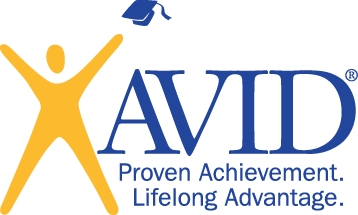 Take out your binder and spend a few minutes to put all loose papers in the correct section.  Your binder should remain out during your homework/study session.Open your agenda flat on the table so that you can see your homework for today AND for the rest of the week.Using your agenda, decide which assignments should be tackled first.  If today is a light homework day (you only have math homework) look ahead to any quizzes/tests/projects that are upcoming and plan to spend some time on those.Take out the worksheets for the assignments you will complete.Take out all notes/resources for each assignment.Read all notes that are related to the homework assignment.Using your notes and prior assignments as a guide, start working through each homework assignment.Complete each assignment to the best of your ability.  If you get stuck, try to find the exact thing you are confused about in your notes (or on other example problem) and use the notes/examples to try to move forward.  If you are still stuck, you can check your teacher’s blog at this point. Write down any points of confusion you still have.  You will need to talk to your teacher about anything you still are unsure of.As you complete each assignment, check it off in your agenda.Once all assignments are complete, review your Cornell-notes (or other resources) for any upcoming tests/quizzes.  In order to review your notes, try the following:  underlining/highlighting main ideas, write higher level questions on the left side of the notes, write a summary at the bottom of the notes.Put all assignments back in your binder.